Mathology Grade 2 Correlation – Alberta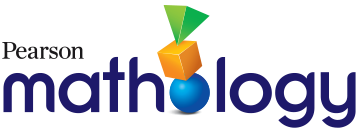 Number Cluster 8: Early Multiplicative ThinkingOrganizing Idea: Number: Quantity is measured with numbers that enable counting, labelling, comparing, and operating.Guiding Question: How can quantity contribute to a sense of number?Learning Outcome: Students analyze quantity to 1000.Guiding Question: How can quantity contribute to a sense of number?Learning Outcome: Students analyze quantity to 1000.Guiding Question: How can quantity contribute to a sense of number?Learning Outcome: Students analyze quantity to 1000.Guiding Question: How can quantity contribute to a sense of number?Learning Outcome: Students analyze quantity to 1000.Guiding Question: How can quantity contribute to a sense of number?Learning Outcome: Students analyze quantity to 1000.Guiding Question: How can quantity contribute to a sense of number?Learning Outcome: Students analyze quantity to 1000.KnowledgeUnderstandingSkills & ProceduresSkills & ProceduresGrade 2 MathologyMathology Little BooksAn even quantity will have no remainder when partitioned into two equal groups or groups of two.

An odd quantity will have a remainder of one when partitioned into two equal groups or groups of two.All natural numbers are either even or odd.Partition a set of objects by sharing or grouping, with or without remainders.Number Cluster 8: Early Multiplicative Thinking37: Grouping in 2s, 5s, and 10s 38: Making Equal Shares 39: Making Equal Groups 40: ConsolidationNumber Math Every Day8A: Counting Equal Groups to Find How Many 8A: How Many Blocks?Number Intervention11: How Many Do You See?12: Messy and Organize ItNumber Cluster 8: Early Multiplicative Thinking37: Grouping in 2s, 5s, and 10s 38: Making Equal Shares 39: Making Equal Groups 40: ConsolidationNumber Math Every Day8A: Counting Equal Groups to Find How Many 8A: How Many Blocks?Number Intervention11: How Many Do You See?12: Messy and Organize ItArray’s Bakery Marbles, Alleys, Mibs, and Guli!